СОВЕТ ДЕПУТАТОВ муниципального образования ЧЕРКАСский сельсовет Саракташского района оренбургской области  третий созывР Е Ш Е Н И ЕТридцать шестого заседания Совета депутатов                                              Черкасского сельсовета третьего созыва26 ноября 2019 года                             с. Черкассы                                   № 185 Об исполнении бюджета муниципального образования    Черкасский сельсовет за 3 квартал 2019 годаНа основании статей 12, 132 Конституции Российской Федерации, статьи 9 Бюджетного кодекса Российской Федерации, статьи 35 Федерального закона от 06.10.2003 года № 131-ФЗ «Об общих принципах местного самоуправления в Российской Федерации» и Устава Черкасского сельсовета, Совет депутатов Черкасского сельсовета РЕШИЛ:          1.  Принять к сведению  отчет об исполнении бюджета муниципального образования Черкасский сельсовет за 3 квартал  2019  по   доходам      в сумме 8 135,201 тыс. рублей и расходам в сумме 7 779,939 тыс. рублей с превышением доходов над расходами в сумме 355,262 тыс. рублей.          1.1. Утвердить исполнение:- по   доходам   бюджета сельсовета   за  3 квартал 2019 год  согласно  приложению  №1,- по структуре расходов бюджета   сельсовета  за  3 квартал 2019  год согласно приложению №1.2. Настоящее решение вступает в силу после дня его обнародования и подлежит размещению на официальном сайте Черкасского сельсовета в сети «интернет».  3. Контроль за исполнением данного решения возложить на постоянную комиссию  по бюджетной, налоговой и финансовой политике, собственности и экономическим вопросам, торговле и быту  (Айдамирову В.А.)Председатель Совета депутатовГлава муниципального образования                                          Т.В. Кучугурова.Разослано:  администрации района, прокуратуре, постоянной комиссии, в дело.Отчет об исполнении бюджета за 3 квартал 2019 год.Доходная часть бюджета в 2019 году была утверждена в сумме  11 843 600 рублей, в том числе собственных доходов 4 697 100 рублей.По итогам 9 месяцев 2019 года поступление доходов в бюджет сельсовета составили 8 135 201 рубль 08 копеек, что составило 68,69% (Шестьдесят восемь целых шестьдесят девять десятых процента).В том числе поступило собственных доходов  на сумму 2 683 026 рублей 08 копеек, что составило 57,39% (Пятьдесят семь целых тридцать девять десятых процента).В том числе:Бюджет расходной части сельсовета был запланирован на сумму 12 804 314 рублей 00 копеек, исполнение  расходов бюджета сельсовета за 9 месяцев 2019 года  составило 7 779 939 рублей 64 копейки, т.е. 60,76 %В том числе:Дефицит бюджета составил 960 714 рублей.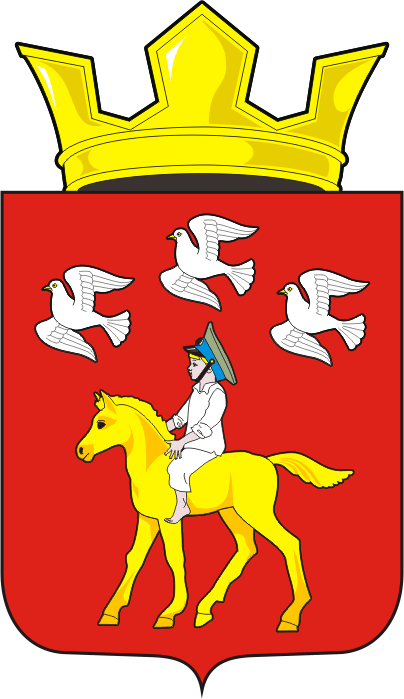 ПЛАН               ИСПОЛНЕНИЕ  % ИСПНалог на доходы физических лиц     2 400 000         1 386 471,50    57,77 %Доходы от уплаты акцизов                  1 011 500        838 254,9282,87 %Совокупный доход                               (единый сельхоз налог,налог взимаемый с налогоплатильщиков выбравших в качестве объекта налогообложения доходы)45 500               19 189,5242,17 %Налог на имущество                            204 000             159 6689,82 78,27 %Земельный налог                                 1 011 000          264 774,27            26,19 %Безвозмездные поступления  (субвенции, дотации)   7 168 600          5 452 175,0076,06 %ПЛАН               ИСПОЛНЕНИЕ  % ИСПОбщегосударственные вопросы4 609 215,972 986 362,3864,79Национальная оборона224 900,00159 657,6170,99Национальная безопасность и правоохранительная деятельность720 300,00295 033,5640,96Национальная экономика1 511 500,001 267 369,8283,85Жилищно-коммунальное хозяйство3 006 812,031 172 538,7739,00Культура, кинематография, средства массовой информации2 464 086,001 778 066,1972,16Социальная политика267 500,00120 911,3145,20